LAPORANKEGIATAN PRAKTEK KERJA LAPANGANMAHASISWA STIKOM AMBON 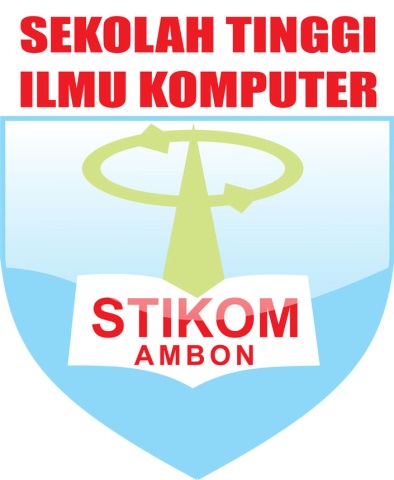 DISUSUN OLEH :NAMA	:NIM	:SEKOLAH TINGGI ILMU KOMPUTER AMBONPROGRAM STUDI D-3 KOMPUTERISASI AKUNTANSITAHUN AKADEMIK 2016/2017LEMBAR PENGESAHANPRAKTEK KERJA LAPANGAN (PKL)PADA INSTANSI  ………………………Telah Diperiksa dan Disetujui Sebagai Bukti Praktek Kerja Lapangan (PKL)OLEH :NAMA	:NIM		:PRODI	:Diterima dan DisetujuiMengetahuiIDENTITAS MAHASISWANama				:Tempat Tanggal Lahir	:Jenis Kelamin		:Golongan Darah		:NIM				:Prodi				:Alamat			:No Tlp			:Catatan Kesehatan	:Nama Orang Tua/Wali	:Alamat Orang Tua/Wali	:No Tlp Orang Tua Wali	:Ambon .……………………………Penyusun      Nama MahasiswaIDENTITAS INSTANSINama Instansi			:Alamat Instansi			:Tlp					:Nama Pimpinan Instansi		:Nama Instrusktur Lapangan	:Ambon, ……………………………..Mengetahui       Pimpinan Instansi………………………………..#Dianggap Sah apabila terdapat Cap Instansi dan dibubuhi tanda tangan dari Pimpinan InstansiKATA PENGANTARPuji serta syukur penulis panjatkan kepada  Tuhan Yang MahaEsa, karena atas campur tangan-Nya sehingga penyusunan Laporan praktek Kerja Lapangan (PKL) ini dapat terselesaikan dengan baik. Laporan ini sebagai bukti bahwa penulis telah melaksanakan Praktek Kerja Lapangan (PKL) di perusahaan dengan baik.Selain itu penyusunan laporan praktek kerja Lapangan (PKL) ini juga adalah salah satu syarat untuk mengikuti ujian tugas akhir.Tidak lupa penulis mengucapkan banyak terima kasih kepada Bapak/Ibu Pimpinan perusahaan yang selama 1 bulan ini telah memberikan kesempatan untuk melaksanakan praktek kerja Lapangan (PKL)Laporan ini dapat diselesaikan dengan adanya bantuan dari berbagai pihak seperti para pembimbing maupun pihak Perusahaan. Oleh karena itu penulis mengucapkan banyak terima kasih kepada semua pihak yang telah membantu penulis.Penulis juga mengharapkan saran dan kritik demi perbaikan dan penyempurnaan laporan ini. Semoga laporan ini dapat bermanfaat bagi pembaca atau siapa saja yang membutuhkannya.Ambon ,…………………………                                                                                            Penyusun							          NAMA MAHASISWADAFTAR ISI											iSampul depan/halaman judul								iiLembar Pengesahan									iiiKata Pengantar										ivDaftar Isi											vBAB I PENDAHULUANLatar Belakang		1Tujuan PKL		2Manfaat PKL	…2BAB II LAPORAN PRAKTEK KERJA LAPANGAN (PKL)				3BAB III LAPORAN KEGIATAN PRAKTEK KERJA INDUSTRI			4BAB IV PENUTUP										5IV.1 Kesimpulan	6IV.2 Saran	7BAB IPENDAHULUANLATAR BELAKANGPraktek kerja Lapangan (PKL) adalah suatu bentuk penyelenggaraan dari institusi yang memadukan secara sistematik dan sinkron antara program pendidikan di kampus dan program pengusahaan yang diperoleh melalui kegiatan bekerja langsung di dunia kerja untuk mencapai suatu tingkat keahlian professional. Dimana keahlian professional tersebut hanya dapat dibentuk melalui tingkat keahlian professional.Dimana keahlian professional tersebut hanya dapat dibentuk melalui tiga unsur utama yaitui lmu pengetahuan, teknik dan kiat. Ilmu pengetahuan dan teknik dapat dipelajari dan dikuasai kapan dan dimana saja kita berada. Sedangkan kiat tidak dapat diajarkan tetapi dapat dikuasai melalui proses mengerjakan langsung pekerjaan pada bidang profesi itusendiri. Pendidikan sistem Ganda dilaksanakan untuk memenuhi kebutuhan tenaga kerja yang professional dibidangnya. Melalui Pendidikan Sistem Ganda diharapkan dapat menciptakan tenaga kerja yang professional tersebut.Dimana para siswa yang melaksanakan Pendidikan tersebut diharapkan dapat menerapkan ilmu yang didapat dan sekaligus mempelajari dunia industri. Tanpa diadakannya Pendidikan Sistem Ganda ini kita tidak dapat langsung terjun kedunia industri karena kita belum mengetahui situasi dan kondisi lingkungan kerja.Ada beberapa peraturan tentang kegiatan Praktek Kerja Lapangan (PKL) dan putusan Mentri. Adapun peraturan mengenai Praktek Kerja Lapangan (PKL) adalah sebagai berikut :Tercantum pada UU.No 2 tahun 1989 tentang Pendidikan nasional yaitu untuk menyiapkan peserta didik melalui kegiatan bimbingan, pengajaran dan latihan bagi peranannya di masa datang1.2 TUJUANTujuan Praktek Kerja Lapangan (PKL)  adalah sebagai berikut :Diharapkan dapat menambah wawasan dan pengetahuan  yang berharga.Menumbuhkan jiwa kewirausahaan dan pengetahuan mahasiswa pada aspek-aspek usaha yang professional dalam lapangan kerja antara lain struktur organisasi, jenjang karir dan teknik.Agar memperoleh masukan dari stakeholder guna memperbaiki dengan mengembangkan kesesuaian pendidikan dan kenyataan yang ada di lapangan.1.3 MANFAATAdapun manfaat dari Praktek Kerja Lapangan (PKL) Manfaatnya adalah sebagai berikut :Dapat mengenali suatu pekerjaan industri dilapangan sehingga setelah selesai dari kampus STIKOM dan terjun kelapangan kerja industri dapat memandang suatu pekerjaan yang tidak asing lagi baginya.Dapat menambah ketrampilan dan wawasan dalam dunia usaha yang professional dan handal.Untuk mengasa ketrampilan yang telah diberikan di kampus dan juga sesuai dengan VISI dan MISI Kampus STIKOM AMBONDapat menghasilkan tenaga kerja yang berkualitas, yaitu tenaga kerja yang memiliki tingkat pengetahuan, ketrampilan, etos kerja yang sesuai dengan tuntutan lapangan pekerjaan.BAB IILAPORAN PRAKTEK KERJA LAPANGAN(PKL)PROFIL INSTANSI YANG MENJADI TEMPAT PRAKTEK(Sejarah berdirinya, Visi dan Misi Instansi)RENCANA KEGIATAN PRAKTEK(Misal : membuat laporan / merakit computer /instalasi  windows/input database)PELAKSANAAN KEGIATAN PRAKTEK.BAB IIILAPORAN KEGIATANPRAKTEK KERJA LAPANGAN (PKL)Keterangan : Table ini diisi oleh Mahasiswa PKLBAB IVPENUTUP5.1 KESIMPULANBerisi gambaran garis besar sistem kerja pada kantor tempat melaksanakan PKL5.2  SARANBerisi saran yang ditujukan untuk tempat pelaksanaan PKL guna efisiensi dan efektifitas kerja kedepannya.PENILAIAN KEGIATANPRAKTEK KERJA LAPANGAN (PKL)PRODI KOMPUTERISASI AKUNTANSISTIKOM AMBON T.A 2015/2016Petunjuk Pengisian :Beri tanda () pada setiap kolom nilai 1 sampai 5 sebagai penilaian tingkat kompetensi mahasiswa  PKL.Instruktur Lapangan……………………………….           NIP :Pembimbing PKL……………………………….           NIPY :Ketua Program Studi Komputerisasi Akuntansi………………………………….                                            NIPY :NOTanggalKegiatanketerangan1234567891011121314151617181920212223242526272829303132333435NOKOMPONEN PENILAIANBOBOT NILAISangat baik(5)Baik(4)Cukup(3)Kurang  baik(2)Sangat tidak baik(1)1.Kemampuan beradaptasi dengan lingkungan52.Kerapian23.Kesopanan24.Kemandirian35.Inisiatif dan kreatif56.Tanggung jawab terhadap Tugas37.Kedisiplinan38.Ketrampilan :Kesesuaian pekerjaan dengan instruksiKemampuan memecahkan masalahKetepatan waktu hasil pekerjaanKualitas hasil pekerjaan. 55559.Sikap potensial :Menghargai pekerjaanLoyalitasMotivasi / semangat kerjaPenampilan222210.KomunikasikerjasamaHubungan dengan atasanHubungan dengan rekan kerja333Total  Bobot Nilai65Instruktur Lapangan……………………………….           NIP :Pembimbing PKL……………………………….           NIPY :